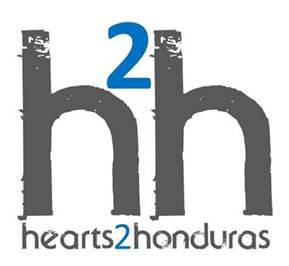   Registration/Medical Information Form: Honduras Trip Date ______________________________________________ ______________    _____           ________________Name as on Passport : Last           First                  Middle                  Name called___________________________ __________________    _______       ____________Address: Street                                      City                           State                   Zip_____________      ______    ___________     ___________    ____________________Your Phone #        Sex (M/F)       Birthdate           Passport #                        E-Mail________________________________________________          ______________                        Occupation                                                                                      Traveler’s T Shirt Size___________________                      _____________________________________      Talent to share                         Beneficiary name for our short term missions insurance    Are you interested in sponsoring a child’s education? Yes or No  Male or Female?CANCELLATION POLICY:The nonrefundable deposit is NEVER refunded. If cancellation is 90 days or more before the trip 75% of total trip can be refunded....89-61 days before the trip,  50% of total trip can be refunded....60-31 days before the trip, 25% of total trip can be refunded...30-0 days before the trip, no refund.I am allergic to: Foods:  ___________________________________    I am allergic to: Medicines: ________________________________***PLEASE FILL OUT ALL LINES AND ATTACH A COLOR COPY OF YOUR PASSPORT AND ALTERNATE ID ON ONE PIECE OF PAPER***